Publicado en Madrid el 15/10/2020 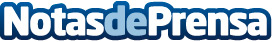 Play SEO, Agencia SEO en Madrid que ofrece a sus clientes un excelente posicionamientoComo consecuencia del impacto que la digitalización y la transformación digital en la evolución de la mayoría de los negocios, el posicionamiento en Google se ha consolidado como uno de los objetivos que persiguen todas las empresas. Como consecuencia de la gran competitividad a las que hay que enfrentarse actualmente en el universo online, ocupar las primeras porciones en Google es la única manera de asegurar la trazabilidad y el futuro de cualquier negocioDatos de contacto:Play SEOhttps://playseomarketing.com/910185992Nota de prensa publicada en: https://www.notasdeprensa.es/play-seo-agencia-seo-en-madrid-que-ofrece-a Categorias: Comunicación Marketing Madrid Emprendedores E-Commerce Digital http://www.notasdeprensa.es